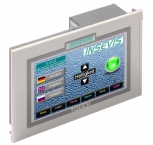 PC700P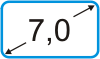 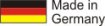 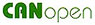 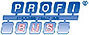 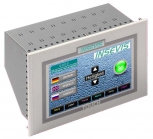 PC709P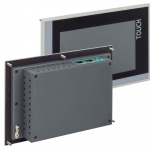 PC710T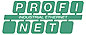 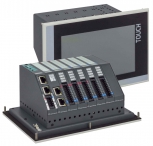 PC717T